Μάθημα 1ο- Κεφ. 35  - Αριθμοί ως το 20.000Κάνω τις πράξεις όπως στο παράδειγμα.● 12.840 + 573 = 12.840+500+70+3 = 13.340 + 70 + 3 = 13.410 + 3 = 13.413● 17.900 + 1.202 = _____________________________________________________● 14.390 + 3.472 = _____________________________________________________● 17.120 - 736 = 17.120 - 700 - 30 - 6 = 16.420 - 30 - 6 = 16.390 - 6 = 16.384● 11.390 - 1.296 = _____________________________________________________● 19.240 - 3.397 = _____________________________________________________● 14.430 - 2.705 = _____________________________________________________Υπολογίζω με το νου όπως στο παράδειγμα. 12.000 – 3.180 = 12.000 - 3.000 – 180 = 9.000 – 180 = 8.820 11.000 + 1.990 = ____________________________________________________ 13.000 + 4.190 = ____________________________________________________ 17.000 – 2.340 = ____________________________________________________ 18.000 – 5.870 = ____________________________________________________Φτάνω στους αριθμούς στόχους.Μάθημα 2ο- Κεφ. 36– Αριθμοί ως το 100.000Συμπληρώνω τον πίνακα.Αναλύω τους αριθμούς όπως στο παράδειγμα.98.765 = (9 ● 10.000) + (8 ● 1.000) + (7 ● 100) + (6 ● 10) + (5 ● 1)85.400= ____________________________________________________________23.008=____________________________________________________________94.905=____________________________________________________________70.557= ____________________________________________________________62.060= ____________________________________________________________Τοποθετώ στην αριθμογραμμή τους αριθμούς:  50.000     25.000        75.0000_______________________________________________________100.000Σε ποιον αριθμό το ψηφίο 3 έχει τη μεγαλύτερη αξία; Τον κυκλώνω.73.685                   36.785                      88.302                  23.808Τους διατάσσω από τον μικρότερο στον μεγαλύτερο: __________<____________<_______________<_______________Στον αριθμό 92.857Το ψηφίο 9 δηλώνει ΔΧ, δηλαδή  9 Χ 10.000Το ψηφίο 2 δηλώνει _____________, δηλαδή  __________________________Το ψηφίο 8 δηλώνει _____________, δηλαδή  __________________________Το ψηφίο 5 δηλώνει _____________, δηλαδή  __________________________Το ψηφίο 7 δηλώνει _____________, δηλαδή  __________________________Συγκρίνω τους αριθμούς (<,>,=)26.000________2 ΔΧ + 6 Χ			90.901________90.09938.901________39.801				47.085________47.80530.001________30.100				53.000________5 ΔΧ + 3 ΜΧ41.100________41.011				100.000_______1 ΕΧ + 1 Μ85.000________850Δ				70.000________70.101Υπολογίζω39.999 + 1=________				90.000 – 1=________		99.999 + 1=________				100.000 – 1=________76.799 + 1=________				70.700 – 1=________38.099 + 1=________				40.300 – 1=________39.900 + 10=________				100.000 – 10=________99.990 + 10=________				80.000 – 10=________56.990 + 10=________				70.900 – 10=________47.390 + 10=________				53.500 – 10=________39.900 + 100=________				100.000 – 100=________79.900 + 100=________				70.000 – 100=________69.800 + 200=________				60.000 – 300=________29.500 + 500=________				40.000 – 500=________Μάθημα 3ο- Κεφ. 37 – Αριθμοί ως το 200.000Αναλύω τους αριθμούς όπως στο παράδειγμα.123.090 = (1 ● 100.000) + (2 ● 10.000) + (3 ● 1.000) + (9 ● 10) 198.489= _________________________________________________________________156.027= _________________________________________________________________184.757= _________________________________________________________________177.355= _________________________________________________________________Συμπληρώνω τα κενά με τους αριθμούς που λείπουν. _________ – _________  – 100.000 – 100.010 – 100.020 - __________ - __________  135.200 – 135.400  – _________  – _________   – _________   - ________ - __________  _________ – 199.000  – 198.500 – 198.000 – __________ - __________ - __________  _________ – 133.000  – 134.000 – 135.000 – __________ - __________ - __________ Κάνω τις πράξεις.Συμπληρώνω τα κενά.Μάθημα 4ο- Κεφ. 38 –Κεφ. 39 –Προβλήματα- Υπολογίζω με τον νουΛύνω τα παρακάτω προβλήματα στο τετράδιό μουΈνα κατάστημα ποδηλάτων αγοράζει ποδήλατα στην τιμή των 176 € το ένα. Στη συνέχεια τα πουλάει προς 230 € το ένα. α. Βρίσκω το κέρδος από την πώληση του ενός ποδηλάτου. β. Αν μέσα σε έναν μήνα πουλήθηκαν 25 ίδια ποδήλατα, πόσα χρήματα εισέπραξε το κατάστημα και ποιο ήταν το κέρδος; Ο Αποστόλης θέλει να αγοράσει ένα φορητό υπολογιστή αξίας 1.350 ευρώ. Συμφώνησε να δώσει προκαταβολή 580 ευρώ και να πληρώσει το υπόλοιπο Ο πατέρας του Τάσου θέλει να περιφράξει το κτήμα τους στο χωριό. Το κτήμα έχει σχήμα ορθογωνίου παραλληλογράμμου. Η μεγάλη πλευρά έχει μήκος 1.486 μ. και η μικρή 1.095 μ. Υπολογίζω πόσα μέτρα σύρμα θα χρειαστεί για την περίφραξη του κτήματος.Ένας έμπορος αγόρασε από την αντιπροσωπεία ένα αυτοκίνητο και το πούλησε 20.000 €. Αν το κέρδος του ήταν 4.250€, ποια ήταν η τιμή αγοράς του αυτοκινήτου; Στο παρακάτω ραβδόγραμμα βλέπουμε τα μετάλλια που κέρδισαν οι 3 πρώτες χώρες στο 17ο Ευρωπαϊκό Πρωτάθλημα Στίβου. Συμπληρώνω τον πίνακα αφού μελετήσω το ραβδόγραμμα: 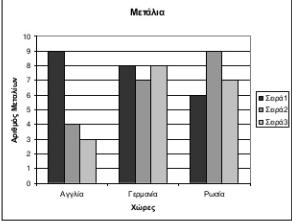 Συμπληρώνω το μαγικό τετράγωνο (οριζόντια και κάθετα το άθροισμα είναι 200.000) Υπολογίζω με το νου.● 102.500 + ……………… = 138.000		● 189.600 - ……………. = 120.000● 139.000 + ……………… = 150.400		● 134.000 - ……………. = 108.500● ……………… + 3.294 = 180.000		● ……………… - 9.100 = 171.000● ……………… + 15.590 = 120.000		● ……………… - 7.050 = 153.000	ΟνομασίαΑριθμόςΕΧΔΧΜΧΕΔΜΕίκοσι τέσσερις χιλιάδες ένα58.49490701Τριάντα  χιλιάδες εννιακόσια εννέα99.67586275Εβδομήντα έξι χιλιάδες σαράντα δύο  133.000 -                     = 110.000 120.000 +                     = 170.000                        - 50.000    = 140.000                     + 38.000   = 180.000 190.000 -                     = 129.700                      + 9.400    = 110.000                    - 60.000   = 133.000 143.000 +                     = 150.000ΧώραΧρυσάΑσημένιαΧάλκιναΑγγλία60.50025.50070.00060.500